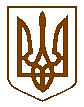 УКРАЇНАБілокриницька   сільська   радаРівненського району Рівненської областіРОЗПОРЯДЖЕННЯ __10    жовтня______     2016 р.                                                                     № 69Про початок опалювальногосезону 2016-2017 року	Відповідно до статі 42 Закону України «Про місцеве самоврядування в Україні», статей 9, 12 Закону України «Про теплопостачання» з метою забезпечення сталого проходження опального сезону 2016-2016 року:Рекомендувати розпочати опалювальний сезон в дошкільно-навчальному закладі «ясла сад» с. Біла Криниця з 07 жовтня 2016 року.Підприємствам, установам та організаціям, які функціонують на території ради розпочати опалювальний сезон 2016-2017 року з 12 жовтня 2016 року.Відповідальним за газопостачання з метою раціонального використання енергоресурсів суворо дотримуватися температурних графіків подачі тепла споживачам.Контроль за виконанням даного розпорядження покласти на відповідальних осіб за газопостачання:ДНЗ «ясла сад» с. Біла Криниця – Н.Г. Журавльова;Білокриницький будинок культури – О.Л. Нестерчук;Білокриницька сільська рада – В.А. Червяк.Сільський голова			         		   		                 	    Т.  Гончарук